Kathi Hummel LLCVantage Point Stable Riding Academy7497 Hartman Rd. Wadsworth, OH. 44281Riding and Driving Liability release form.Please ready through carefully and thoroughly before signing.Serious injury or death can result from your participation in equine activities. This riding and driving program does not guarantee your safety and will not be liable for any reason. Horse riding and driving waiver claims, release of liability, express assumption of risk and indemnity agreement. Express assumption with any horse related activity at above premise or at any other equine activity location included but not limited to; horse shows, and riding academy tournaments. I, ______________________________________________, do here by affirm and acknowledge that I have been fully informed of the inherent risk associated with equine activities. These risks include but are not limited to temporary or permanent injury, or even death, from equine related activities and equipment used in horse care, riding or driving due to malfunction or failure of equipment, my own or others and/ or negligence, my own or that of others including, employees, volunteers, independent contractors, or other representatives of Kathi Hummel LLC riding, driving and training program, whether on or off the premises above or during related event travel. By signing you are acknowledging there is an inability to predict and equine’s reaction and the possibility that they may react in a dangerous way that could result in injury or death to a participant regardless of the equine’s previous training or past performance, natural hazards, such as but not limited to surface conditions. The inability to predict the animal’s reactions to sound, movement, objects, persons or other animals which may result in easily breaking a bone, my own lack of physical coordination, or balance, or ability to make good judgements in controlling the equine or my inability to follow directions. In consideration to being permitted to participate in, I agree to hold harmless and do hereby release with respite to an individual of the riding and driving and training program itself, for all loss, any and all damages to person or property, all persons including Kathi Hummel and her agents. Propper footwear must be worn. All persons under 18 is mandatory to be fitted with the proper head gear. I agree that if an emergency occurs and medical treatment is needed, that I have my own medical insurance.  I have been told here in writing that no person from this program or attendees of this program will be held liable for any reason whatsoever. I agree to have read and understand the following; OHIO LAW: WARNING- UNDER OHIO LAW AN EQUINE ACTIVITY OR SPONSOR, EQUINE ACTIVITY PARTICIPANT, EQUINE PROFESSIONAL, VETERANERIAN, FARRIER OR OTHER PERSONS ARE NOT LIABLE FOR DAMAGES IN COURT OR CIVIL ACTION FOR HARM THAT ANY EQUINE PARTICIPANT ALLEDGEDLY SUSTAINS DURRING AN EQUINE SPONSORED ACTIVITY AND THAT RESULTS IN INJURY AND DEATH. The novel coronavirus, COVID-19, has been declared a worldwide pandemic by the World Health Organization. COVID-19 is extremely contagious and is believed to spread mainly from person to person contact. As a result, federal, state, and local governments and federal and stat health agencies recommend social distancing and have. In many locations, prohibited the congregation of groups of people.Vantage Point Stable (Kathi Hummel LLC) has put in place preventative measures to reduce the spread of COVID-19; however, we cannot guarantee that you or your child(ren) will not become infected with the COVID-19. By signing this agreement, I acknowledge the contagious nature of COVID-19 and voluntarily assume the risk that my child(ren) or myself (including, but not limited to, personal injury, disability, and death) illness, damage, loss, claim, liability, or expense, of any kind, that I or my child(ren) may experience or incur in connection with my child(ren)’s attendance at Vantage Point Stable or participation in Vantage Point programming. On my behalf, and on behalf of my children, I here by realease, covenant not to sue, discharge, and hold harmless Kathi Hummel LLC, it’s employees, agents, volunteers and representatives including all liabilities, claims, actions, damages, expenses of any kind arising out of or relating thereto. I understand and agree that his release includes any claims based on the actions, omissions, negligence of Kathi Hummel LLC, its employees, agents, volunteers and representatives, whether a COVID-19 infection occurs before, during, or after participating in any Vantage Point Stable activity.  Parent of minor: __________________________________________________Date: _________  Signed: _______________________________________________________________________Address:______________________________________________________________________Email: ________________________________________________________________________Phone numbers: ________________________________________________________________Emergency contact: _____________________________ Phone: __________________________Medications or other medical information for emergency personnel: _____________________________________________________________________________________________________COVID-19 Prevention Plan	To ensure everyone’s safety and well being we have some new rules put in place we need to share with you before you come back! We are so excited to be able to start giving lessons and having our experience days. Camps and Birthday parties might look a little different this year, but we will still make the best of it. We are only allowing a total of 10 people at the Vantage Point at a time (this includes staff members). Here are the guidelines we are putting in place so we can ensure a safe, clean environment for everyone to enjoy. Any group activities will be limited to 10 people or less including the barn staff/ volunteers. Only one parent/guardian will be allowed per child. Riders must come with their riding gloves on. For safe social distancing practices, we will no longer be able to put riders gloves on for them, this is up to the parent/guardian. All riders must now have their own helmet and gloves. (We have a limited number of helmets available for purchase) If you’re wanting to purchase new gloves or helmets you will find helpful links at the bottom of this page. For our tiny riders we are asking that parents/guardians assist in placing their child on the horse. Vantage Point Stable staff/volunteers will be wearing masks if we are with-in 6 feet of you. Lessons times will be staggered to ensure we have time to disinfect. All riding equipment (reins, saddles, bridles, brushes etc.) will be disinfected after every rider. Helmets- As far as helmets go they can be ordered from Big-D tack, tiny trotters are welcometo have helmets with decoration on it however riders 7 and up that plan to show must buy ablack helmet.https://www.bigdweb.com/Gloves- must be black!http://stores.hartmeyer.com/products/s-t-r-e-t-c-h-leather-glove-for-men-women-andchildren-black-and-brown.html Boots- Boots must be black!http://stores.hartmeyer.com/products/childrens-ariat-devon-iii-black-zip-front-boots.htmlIn addition, we are also asking that everyone use the side entrance to the barn to try to keep surface touching to a minimum. The red X on the map below will no longer be an entrance for non staff members.   We would like to thank everyone for your understanding and following our guidelines! Lets have a safe, fun summer! We look forward to seeing you all very soon! 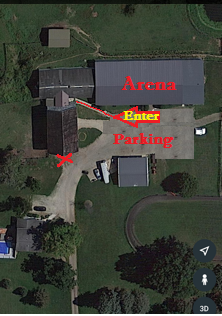 